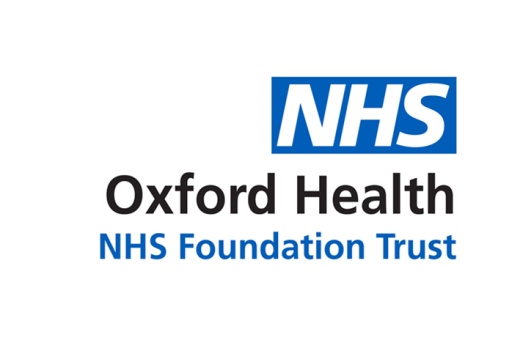 Report to the Meeting of the Oxford Health NHS Foundation Trust Board of Directors24 May 2023Data Security and Protection Toolkit 2022/2023For: Information/AssuranceExecutive Summary The Trust is required to complete and submit the Data Security and Protection Toolkit (DSPT) annually.  The Toolkit is completed by self- assessment against 131 assertions.  DSPT assertions are binary, Met or Not Met, but the expected outcome for the Trust is that all assertions are Met.  108 of 113 mandatory evidence items have been provided.  34 of 36 assertions are met to date and will be confirmed by June 30 2023.Governance Route/Escalation ProcessDSPT is a standard item on the Information Management Group which meets quarterly, is chaired by the Trust SIRO, and members are from all Clinical Directorates and Corporate Departments.  The IMG reports, via Escalation Report, to the FIC following each meeting of the Group.Statutory or Regulatory responsibilitiesCompletion and submission of the Data Security and Protection Toolkit (DSPT) annually is mandated across the NHS.  Adherence to the Assertions is a standard requirement of NHS contracts.  RecommendationThe Board are requested to note the report and Trust performance, and the potential for action post-submission to achieve the IT Training compliance level.  Author and Title: Mark Underwood, Head of Information Governance 	Lead Executive Director: Dr Karl Marlowe, Chief Medical Officer, and Kerry Rogers, Senior Information Risk OwnerA risk assessment has been undertaken around the legal issues that this report presents and [there are no issues that need to be referred to the Trust Solicitors] OR: [the Trust Solicitors have been consulted and their recommendation is included within the report] (please delete/amend as appropriate)Strategic Objectives/Priorities and strategic Board Assurance Framework (BAF) risk themes – this report relates to or provides assurance and evidence against the following Strategic Objective(s)/Priority(ies) of the Trust [OR N/A – no Strategic Objectives/Priorities apply] (please delete as appropriate):1) Quality - Deliver the best possible care and health outcomesStrategic risk themes: triangulating data and learning to drive Quality Improvement; Demand and Capacity (Mental Health inpatient and Learning Disabilities); and Demand and Capacity (Community Oxfordshire).